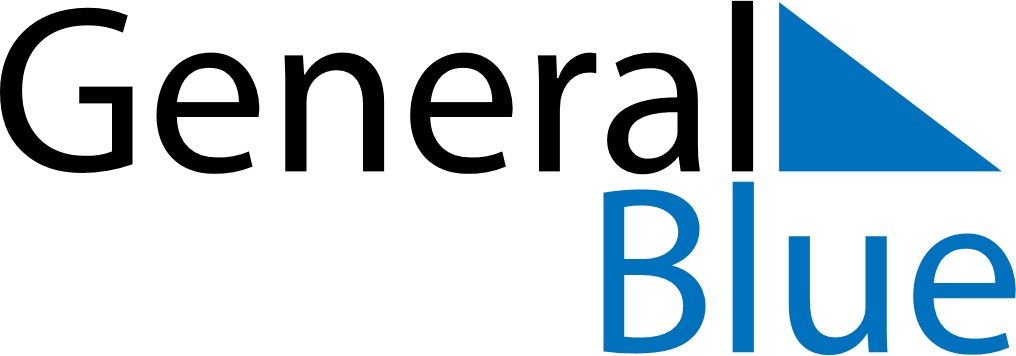 November 1656November 1656November 1656November 1656November 1656SundayMondayTuesdayWednesdayThursdayFridaySaturday123456789101112131415161718192021222324252627282930